Impartiality Policy of the Systems Certification Division of the Sri Lanka Standards Institution  Systems Certification Division (SCD) of the Sri Lanka Standards Institution shall ensure that all certification activities are performed impartially complying with international standards.  SCD understands the importance of  carrying out its management systems certification activities impartially to manage conflicts of interests and to ensure the objectivity.   
SCD maintains the impartiality policy by establishing stringent procedures in system certification activities and by closely monitoring the information furnished by the  parties involved.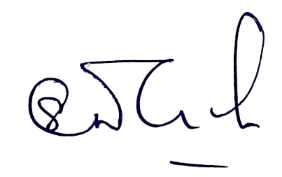 Director (Systems Certification)Sri Lanka Standards Institution2019-07-10